   Maniilaq Association Hardship Mitigation Project Application FormDUE TO COVID-19, PLEASE FAX/SCAN ALL APPLICATIONS TO 442-4375 OR VICTORIA.HARRISSWANSON@MANIILAQ.ORG TO REDUCE PERSON TO PERSON CONTACT. IF UNABLE TO DO SO, PLEASE CALL 442-7619 MONDAY-FRIDAY 8AM-5PMThe Maniilaq Association Hardship Mitigation Project is funded through the State of Alaska Community Initiative Matching Grant, with the purpose of providing emergency food and cold weather gear. Eligibility will be individuals and families who are homeless, indigenous, transient, and/or individuals/families who meet the income eligibility requirement to receive emergency aid. Maniilaq will make a decision about income eligibility by evaluating individual or household income does not exceed 125% of the Federal Poverty Income Guidelines. Maniilaq will be using the U.S. Poverty Guidelines issued each year in the Federal Register by the Department of Health and Human Services (HHS) for Alaska. Link to site with 2016 U.S. Poverty Guidelines. https://aspe.hhs.gov/poverty-guidelines . IMPORTANT - the following will be review for eligibility: Required attachments with Application Proof of Household Income which includes: Employment paystubs, SSI/SSDI letter of proof, ATAP, Retirement, GA, Unemployment, shareholder dividends, PFD etc.Provided aid is first come first serve until food boxes, cold weather hat and glove supplies runs out.It is the responsibility of the applicant to ensure that this form is completed and the required attachments are submitted with your application  incomplete application will not be processed. Maniilaq Association Hardship Mitigation Project Eligibility Income Chart:Food stamps and Medicaid benefits do not count as income.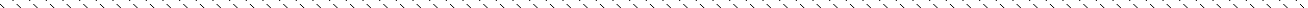 Contact Information:Head of Household Name: 	           Physical Address (N/A if no permanent address): 	Mailing Address: 	Home / Message Phone:	                                           Cell Phone:                                    Have you received this donation box before? ________If so, When? _________________Household Income (income before deductions): Include: Employment, SSI, ATAP, Retirement, Unemployment, etc. Provide Proof: paystubs, bank statement, etc.)*Please list additional Household income on the back.Household Members:*Please list additional members on the back.Employment InformationEmployed:	□ Yes	□ No         Name of Employer:  		      			Employer Phone:  										How did you find out about Maniilaq Association Hardship Mitigation Project?KOTZ Radio___, Maniilaq Health Center___, NIHA___, Maniilaq Clinics___, NANA___, IRA___, Other (please explain)_____________________Emergency Food Ration:Household Size       Yearly IncomeMonthly Income1$18,550$1,5462$25,025$2,0853$31,500$2,6254$37,975$3,1655$44,450$3,7046$50,925$4,244Member receiving income:Source of Income:Source of Income:Amount:$$$Total Income:	Total Income:	NameAgeGenderGear (Hats - Gloves)Size12345678910Food aid distributed (single or family):Date Applied: